Saunders County 4-H Lego Exhibit Explanation Card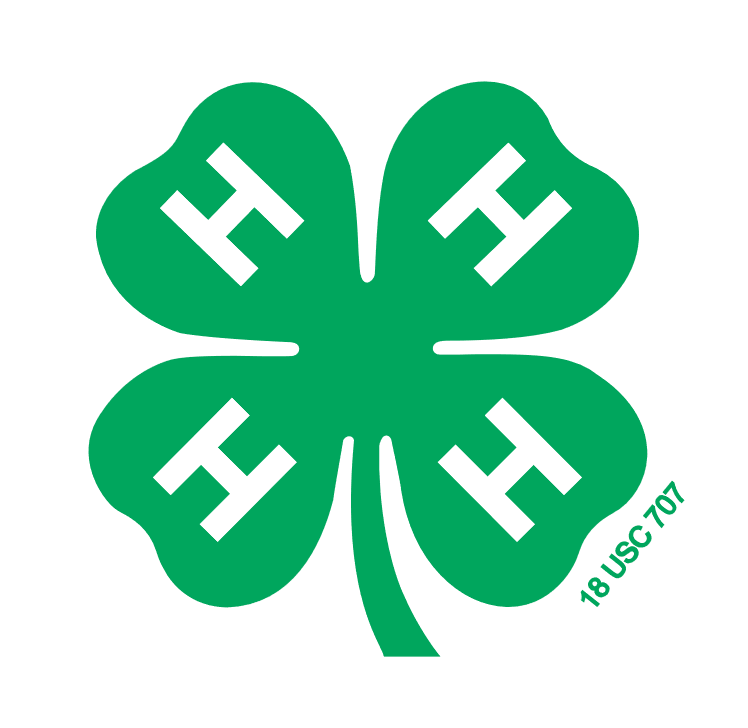 Name: 							Class Number: 	Kit Used: 	Yes 		No  If yes , name of kit_____________________________________________________Describe how this item was made. What skill or technique is new or improved?  Include any details on special parts of your item.